  ～私のために、皆のために～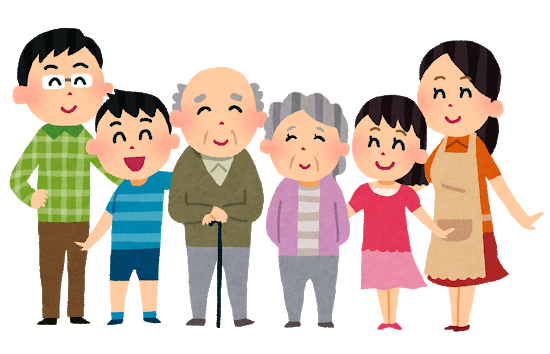 ◇このノートには個人情報が記載されています取扱いに気をつけましょう＊定期的に見直して内容を更新しましょう。　～目次～財産や重要事項の記録１　財産のこと　　　　　　　　　　　　　預貯金について　　　　　　　　　Ｐ１不動産について　　　　　　　　　Ｐ１その他の資産　　　　　　　　　　Ｐ１保険について　　　　　　　　　 Ｐ２年金について                   Ｐ３株式・証券等　　　　　　　　　 Ｐ４ ＰＣ・ネット上での資産管理    Ｐ４借入金・ローン　　　　　　   　Ｐ４クレジットカード　　　　　　 　Ｐ４　２　重要な物の保管場所               Ｐ５３　財産管理と成年後見制度について   Ｐ６　　　　　　　＜注意事項＞１　財産のこと　　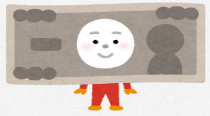 ※財産のことを書いて、資産について整理、確認をしてみましょう。①　預貯金について②　不動産について③　その他の資産　（自動車、美術品、純金積み立て等）④　保険について⑤　年金について　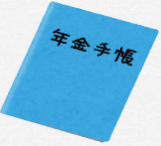 　公的年金　 　私的年金　（個人年金・厚生年金基金・企業年金など）⑥　株式・証券等  　□あり　　□なし⑦　ＰＣ・ネット上での資産管理  　□あり　　□なし⑧　借入金・ローン　　□あり　　□なし⑨　クレジットカード　　□あり　　□なし　　　　　　　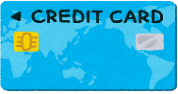 ２　重要な物の保管場所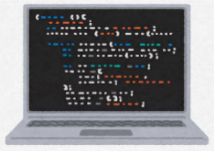 ３　財産管理と成年後見制度について　　　　　　　※チェック　☑　を入れてください。●判断能力が低下した時に、財産管理などをお願いしたい人□　配偶者　　　　　　　　　　　　　　　　　　　　　　　　　　□　子ども　　　　　　　　　　　　　　　　　　　　　　　　　　□　その他　　　　　　　　　　　　　　　　　　　　　　　　　　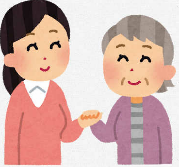 　成年後見制度について　認知症や障がいなどの理由で判断能力が十分でない方の「権利を法的に守り・日常生活を支える」民法上に定められた制度です。●成年後見制度には、「法定後見制度」と「任意後見制度」があります。＜法定後見制度＞　家庭裁判所が選任した成年後見人が、本人の利益を考えながら、本人を代理して契約等の法律行為をしたり、本人がした不利益な法律行為を後から取り消したりすることができます。＜任意後見制度＞　本人が十分な判断能力があるうちに、将来、判断能力が不十分な状態になった場合に備えて、あらかじめ自らが選んだ代理人（任意後見人）に、自分の生活、療養看護や財産管理に関する事務について代理権を与える契約(任意後見契約)を公証人の作成する公正証書で結んでおくというものです。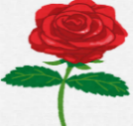 ノートを記載後、保管先を記入しておくことで、もしものときに家族等がノートを　　見つけて、ご本人の想いが伝わりやすくなります。↓切取り線（点線に合わせて切取り、家族や大切な人に渡すか、保管しておきましょう）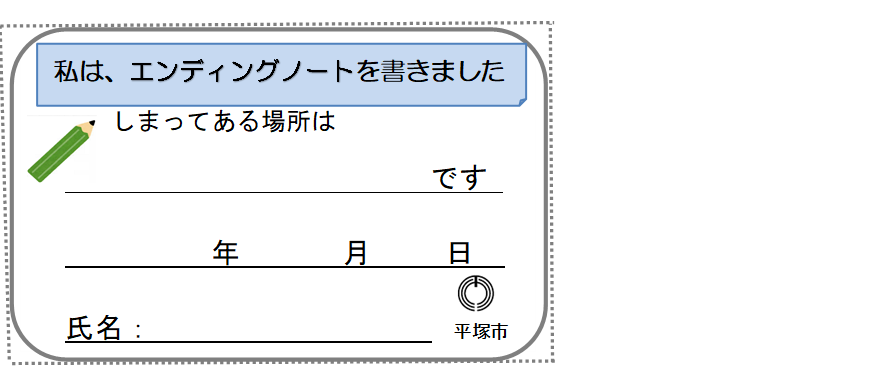 金融機関名　　支　店　　　口座等種類通帳等の保管場所種類・所在地　　名義人　　持ち分　　　　登記簿の保管場所名　称　　内容・価値　　保管場所　　　　保険会社名保険会社名保険種類保険種類契約者名被保険者保険金受取人証券番号保険期間支店名担当者連絡先証券の保管場所保険会社名保険会社名保険種類保険種類契約者名被保険者保険金受取人証券番号保険期間支店名担当者連絡先証券の保管場所保険会社名保険会社名保険種類保険種類契約者名被保険者保険金受取人証券番号保険期間支店名担当者連絡先証券の保管場所基礎年金番号　（又は年金証書記号・番号）基礎年金番号　（又は年金証書記号・番号）加入したことのある年金種類加入したことのある年金種類国民年金・厚生年金・共済年金その他（　　　　　　　　　　）関係書類の保管場所年金の加入履歴年金の加入履歴年金の加入履歴加入期間加入期間勤務先の名称名　称連絡先記号・番号等証券会社・金融機関名　　取引店名　　種類・内容　　　　証券等の保管場所名　称　種類・内容　ログイン方法等　借入先（連絡先）　　借入金額（借入日）　返済方法（借入残高）　関係書類の保管場所カード名称・種類　　番号・期限等　保管場所記号・番号等　保管場所等健康保険被保険者証介護保険被保険者証年金手帳個人番号カード(マイナンバー) 運転免許証パスポート携帯電話（メールアドレスなど・伝えておきたい情報）パソコン（回線・プロバイダー・サイト名などの情報）その他　※書き足りないこと等を自由にお書きください。